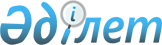 О внесении изменений в решение от 25 декабря 2007 года N 4/3 
"О бюджете города Усть-Каменогорска на 2008 год"
					
			Утративший силу
			
			
		
					Решение Усть-Каменогорского городского маслихата от 10 июля 2008 года N 8/3. Зарегистрировано Управлением юстиции города Усть-Каменогорска 16 июля 2008 года за N 5-1-86. Утратило силу - в связи с истечением срока, на который было принято, на основании письма Усть-Каменогорского городского маслихата от 08.01.2009 № 04-06/3       

Сноска. Утратило силу - в связи с истечением срока, на который было принято, на основании письма Усть-Каменогорского городского маслихата от 08.01.2009 № 04-06/3.       В соответствии со статьей 116 Бюджетного кодекса Республики Казахстан, статьей 6 Закона Республики Казахстан "О местном государственном управлении в Республике Казахстан", решением Восточно-Казахстанского областного маслихата от 1 июля 2008 года N 7/87-IV "О внесении изменений и дополнений в решение от 14 декабря 2007 года N 3/28-IV "Об областном бюджете на 2008 год" (зарегистрировано в Реестре государственной регистрации нормативно-правовых актов за номером 2487) Усть-Каменогорский городской маслихат РЕШИЛ: 

      1. Внести в решение Усть-Каменогорского городского маслихата " О бюджете города Усть-Каменогорска на 2008 год " от 25 декабря 2007 года N 4/3 (зарегистрировано в Реестре государственной регистрации нормативно-правовых актов за номером 5-1-74, опубликовано 12 января 2008 года в газетах "Дидар" и "Рудный Алтай"), с внесенными изменениями решениями от 8 февраля 2008 года N 5/3 "О внесении изменений в решение от 25 декабря 2007 года N 4/3 "О бюджете города Усть-Каменогорска на 2008 год" (зарегистрировано в Реестре государственной регистрации нормативно-правовых актов за номером 5-1-77, опубликовано 28 февраля 2008 года в газетах "Дидар" N 27 и "Рудный Алтай" N 31-32), от 17 апреля 2008 года N 6/6 "О внесении изменений в решение от 25 декабря 2007 года N 4/3 "О бюджете города Усть-Каменогорска на 2008 год" (зарегистрировано в Реестре государственной регистрации нормативно-правовых актов за номером 5-1-82, опубликовано 13 мая 2008 года в газете "Дидар" N 62, от 8 мая 2008 года в газете "Рудный Алтай" N 69-70) следующие изменения: 

      1) пункт 1 изложить в следующей редакции: 

      "1. Утвердить бюджет города на 2008 год согласно приложению 1 в следующих объемах: 

      1) доходы - 9 833 514 тысяч тенге, в том числе по: 

      налоговым поступлениям - 6 241 985 тысяч тенге; 

      неналоговым поступлениям - 40 084 тысяч тенге; 

      поступлениям от продажи основного капитала - 981 287 тысяч тенге; 

      поступлениям трансфертов - 2 570 158 тысяч тенге; 

      2) затраты - 10 472 119,5 тысяч тенге; 

      3) операционное сальдо - - 638 605,5 тысяч тенге; 

      4) чистое бюджетное кредитование - 0; 

      5) сальдо по операциям с финансовыми активами - 207 636 тысяч тенге; 

      6) дефицит (профицит) бюджета - - 846 241,5 тысяч тенге; 

      7) финансирование дефицита (использование профицита) бюджета - 846 241,5 тысяч тенге."; 

      2) пункт 4 изложить в следующей редакции: 

      "Зачисление доходов в городской бюджет производить по нормативам распределения доходов, в соответствии с решением сессии Восточно-Казахстанского областного маслихата от 1 июля 2008 года N 7/87-IV "О внесении изменений и дополнений в решение от 14 декабря 2007 года N 3/28-IV "Об областном бюджете на 2008 год": 

      1) индивидуальный подоходный налог с доходов, облагаемых у источника выплаты - 15,4 %; 

      2) социальный налог - 15,4 %."; 

      3) приложения 1, 2 изложить в новой редакции согласно приложениям 

1, 2 к настоящему решению. 

      2. Настоящее решение вводится в действие с 1 января 2008 года.       Председатель сессии - 

      секретарь городского маслихата        Е. Набиев 

Приложение 1 

к решению городского маслихата 

от 10 июля 2008 года N 8/3 Бюджет города Усть-Каменогорска на 2008 год 

Приложение 2 

к решению городского маслихата 

от 10 июля 2008 года N 8/3 Перечень бюджетных программ развития города 

Усть-Каменогорска на 2008 год, с разделением на 

бюджетные программы, направленные на реализацию 

бюджетных инвестиционных проектов (программ) и 

формирование или увеличение уставного капитала 

юридических лиц 
					© 2012. РГП на ПХВ «Институт законодательства и правовой информации Республики Казахстан» Министерства юстиции Республики Казахстан
				Категория Категория Категория Категория Сумма, 

тысяч тенге Класс Класс Класс Сумма, 

тысяч тенге Подкласс Подкласс Сумма, 

тысяч тенге Наименование Сумма, 

тысяч тенге I. ДОХОДЫ 9 833 514 1 Налоговые поступления 6 241 985 1 Подоходный налог 1 878 835 2 Индивидуальный подоходный налог 1 878 835 3 Социальный налог 1 237 962 1 Социальный налог 1 237 962 4 Налоги на собственность 2 328 091 1 Налоги на имущество 1 393 661 3 Земельный налог 500 987 4 Налог на транспортные средства 433 035 5 Единый земельный налог 408 5 Внутренние налоги на товары, работы и услуги 573 685 2 Акцизы 268 010 3 Поступления за использование природных и других ресурсов 100 700 4 Сборы за ведение предпринимательской и профессиональной деятельности 204 975 8 Обязательные платежи, взимаемые за совершение юридически значимых действий и (или) выдачу документов уполномоченными на то государственными органами или должностными лицами 223 412 1 Государственная пошлина 223 412 2 Неналоговые поступления 40 084 1 Доходы от государственной собственности 22 408 1 Поступления части чистого дохода государственных предприятий 1 133 5 Доходы от аренды имущества, находящегося в государственной собственности 21 275 3 Поступления денег от проведения государственных закупок, организуемых государственными учреждениями, финансируемыми из государственного бюджета 576 1 Поступления денег от проведения государственных закупок, организуемых государственными учреждениями, финансируемыми из государственного бюджета 576 4 Штрафы, пеня, санкции, взыскания, налагаемые государственными учреждениями, финансируемыми из государственного бюджета, а также содержащимися и финансируемыми из бюджета (сметы расходов) Национального Банка Республики Казахстан 100 1 Штрафы, пеня, санкции, взыскания, налагаемые государственными учреждениями, финансируемыми из государственного бюджета, а также содержащимися и финансируемыми из бюджета (сметы расходов) Национального Банка Республики Казахстан, за исключением поступлений 100 6 Прочие неналоговые поступления 17 000 1 Прочие неналоговые поступления 17 000 3 Поступления от продажи основного капитала 981 287 1 Продажа государственного имущества, закрепленного за государственными учреждениями 283 501 1 Продажа государственного имущества, закрепленного за государственными учреждениями 283 501 3 Продажа земли и нематериальных активов 697 786 1 Продажа земли 694 786 2 Продажа нематериальных активов 3 000 4 Поступления трансфертов 2 570 158 2 Трансферты из вышестоящих органов государственного управления 2 570 158 2 Трансферты из областного бюджета 2 570 158 Функциональная группа Функциональная группа Функциональная группа Функциональная группа Сумма, 

тысяч тенге Администратор Администратор Администратор Сумма, 

тысяч тенге Программа Программа Сумма, 

тысяч тенге Наименование Сумма, 

тысяч тенге II. ЗАТРАТЫ 10 472 119,5 01 Государственные услуги общего характера 322 046 112 Аппарат маслихата района (города областного значения) 19 701 001 Обеспечение деятельности маслихата района (города областного значения) 19 701 122 Аппарат акима района (города областного значения) 235 571 001 Обеспечение деятельности акима района (города областного значения) 224 121 008 Обучение государственных служащих компьютерной грамотности 11 450 123 Аппарат акима района в городе, города районного значения, поселка, аула (села), аульного (сельского) округа 9 444 001 Функционирование аппарата акима района в городе, города районного значения, поселка, аула (села), аульного (сельского) округа 9 444 452 Отдел финансов района (города областного значения) 38 338 001 Обеспечение деятельности отдела финансов 24 424 003 Проведение оценки имущества в целях налогообложения 1 500 004 Организация работы по выдаче разовых талонов и обеспечение полноты сбора сумм от реализации разовых талонов 12 414 453 Отдел экономики и бюджетного планирования района (города областного значения) 18 992 001 Обеспечение деятельности отдела экономики и бюджетного планирования 18 992 02 Оборона 26 388 122 Аппарат акима района (города областного значения) 26 388 005 Мероприятия в рамках исполнения всеобщей воинской обязанности 26 388 03 Общественный порядок, безопасность, правовая, судебная, уголовно-исполнительная деятельность 28 030 458 Отдел жилищно-коммунального хозяйства, пассажирского транспорта и автомобильных дорог района (города областного значения) 28 030 021 Эксплуатация оборудования и средств по регулированию дорожного движения в населенных пунктах 28 030 04 Образование 3 668 746 464 Отдел образования района (города областного значения) 3 589 232 001 Обеспечение деятельности отдела образования 14 392 003 Общеобразовательное обучение 2 647 459 004 Информатизация системы образования в государственных учреждениях образования района (города областного значения) 20 008 005 Приобретение и доставка учебников, учебно-методических комплексов для государственных учреждений образования района (города областного значения) 69 379 006 Дополнительное образование для детей 204 770 009 Обеспечение деятельности организаций дошкольного воспитания и обучения 402 663 010 Внедрение системы интерактивного обучения в государственной системе начального, основного среднего и общего среднего образования 219 261 116 Развитие человеческого капитала в рамках электронного правительства 11 300 467 Отдел строительства района (города областного значения) 79 514 002 Развитие обьектов образования 79 514 06 Социальная помощь и социальное обеспечение 559 427 451 Отдел занятости и социальных программ района (города областного значения) 559 427 001 Обеспечение деятельности отдела занятости и социальных программ 71 379 002 Программа занятости 74 015 005 Государственная адресная социальная помощь 7 724 006 Жилищная помощь 45 187 007 Социальная помощь отдельным категориям нуждающихся граждан по решениям местных представительных органов 246 696 010 Материальное обеспечение детей-инвалидов, воспитывающихся и обучающихся на дому 12 645 011 Оплата услуг по зачислению, выплате и доставке пособий и других социальных выплат 885 013 Социальная адаптация лиц, не имеющих определенного местожительства 21 034 014 Оказание социальной помощи нуждающимся гражданам на дому 58 880 016 Государственные пособия на детей до 18 лет 4 850 017 Обеспечение нуждающихся инвалидов обязательными гигиеническими средствами и предоставление услуг специалистами жестового языка, индивидуальными помощниками в соответствии с индивидуальной программой реабилитации инвалида 16 132 07 Жилищно-коммунальное хозяйство 3 985 335 458 Отдел жилищно-коммунального хозяйства, пассажирского транспорта и автомобильных дорог района (города областного значения) 972 269 003 Организация сохранения государственного жилищного фонда 38 388 004 Обеспечение жильем отдельных категорий граждан 116 046 012 Функционирование системы водоснабжения и водоотведения 100 000 015 Освещение улиц в населенных пунктах 214 717 016 Обеспечение санитарии населенных пунктов 226 469 017 Содержание мест захоронений и захоронение безродных 18 302 018 Благоустройство и озеленение населенных пунктов 258 347 467 Отдел строительства района (города областного значения) 3 013 066 003 Строительство жилья 1 177 462 004 Развитие и обустройство инженерно-коммуникационной инфраструктуры 1 217 095 005 Развитие объектов коммунального хозяйства 261 662 006 Развитие системы водоснабжения 17 498 007 Развитие объектов благоустройства 339 349 08 Культура, спорт, туризм и информационное пространство 581 070 123 Аппарат акима района в городе, города районного значения, поселка, аула (села), аульного (сельского) округа 4 560 006 Поддержка культурно-досуговой работы на местном уровне 4 560 455 Отдел культуры и развития языков района (города областного значения) 169 766 001 Обеспечение деятельности отдела культуры и развития языков 10 696 003 Поддержка культурно-досуговой работы 90 908 006 Функционирование районных (городских) библиотек 60 461 007 Развитие государственного языка и других языков народов Казахстана 7 701 456 Отдел внутренней политики района (города областного значения) 48 003 001 Обеспечение деятельности отдела внутренней политики 11 717 002 Проведение государственной информационной политики через средства массовой информации 24 200 003 Реализация региональных программ в сфере молодежной политики 12 086 465 Отдел физической культуры и спорта района (города областного значения) 348 741 001 Обеспечение деятельности отдела физической культуры и спорта 6 868 005 Развитие массового спорта и национальных видов спорта 3 619 006 Проведение спортивных соревнований на районном (города областного значения ) уровне 11 162 007 Подготовка и участие членов  сборных команд района (города областного значения) по различным видам спорта на областных спортивных соревнованиях 327 092 467 Отдел строительства района (города областного значения) 10 000 011 Развитие объектов культуры 10 000 10 Сельское, водное, лесное, рыбное хозяйство, особоохраняемые природные территории, охрана окружающей среды и животного мира, земельные отношения 43 905 462 Отдел сельского хозяйства района (города областного значения) 5 853 001 Обеспечение деятельности отдела сельского хозяйства 5 853 463 Отдел земельных отношений района (города областного значения) 38 052 001 Обеспечение деятельности отдела земельных отношений 20 052 004 Организация работ по зонированию земель 18 000 11 Промышленность, архитектурная, градостроительная и строительная деятельность 67 020 467 Отдел строительства района (города областного значения) 15 731 001 Обеспечение деятельности отдела строительства 15 731 468 Отдел архитектуры и градостроительства района (города областного значения) 51 289 001 Обеспечение деятельности отдела архитектуры и градостроительства 21 289 003 Разработка схем градостроительного развития территории района, генеральных планов городов районного (областного) значения, поселков и иных сельских населенных пунктов 30 000 12 Транспорт и коммуникации 1 035 147 458 Отдел жилищно-коммунального хозяйства, пассажирского транспорта и автомобильных дорог района (города областного значения) 1 035 147 022 Развитие транспортной инфраструктуры 64 766 023 Обеспечение функционирования автомобильных дорог 911 381 024 Организация внутрипоселковых (внутригородских) внутрирайонных общественных пассажирских перевозок 59 000 13 Прочие 150 940,3 469 Отдел предпринимательства района (города областного значения) 9 077 001 Обеспечение деятельности отдела предпринимательства 7 457 003 Поддержка предпринимательской деятельности 1 620 452 Отдел финансов района (города областного значения) 78 000,3 012 Резерв местного исполнительного органа района (города областного значения) 78 000,3 453 Отдел экономики и бюджетного планирования района (города областного значения) 30 691 003 Разработка технико-экономического обоснования местных бюджетных инвестиционных проектов (программ) и проведение его экспертизы 30 691 458 Отдел жилищно-коммунального хозяйства, пассажирского транспорта и автомобильных дорог района (города областного значения) 33 172 001 Обеспечение деятельности отдела жилищно-коммунального хозяйства, пассажирского транспорта и автомобильных дорог 33 172 15 Трансферты 4 065,2 Трансферты 4 065,2 452 Отдел финансов района (города областного значения) 4 065,2 006 Возврат неиспользованных (недоиспользованных) целевых трансфертов 3 951,2 016 Возврат, использованных не по целевому назначению целевых трансфертов 114 III. ОПЕРАЦИОННОЕ САЛЬДО -638 605,5 IV. ЧИСТОЕ БЮДЖЕТНОЕ КРЕДИТОВАНИЕ 0 V. САЛЬДО ПО ОПЕРАЦИЯМ С ФИНАНСОВЫМИ АКТИВАМИ 207 636 VI. ДЕФИЦИТ (ПРОФИЦИТ) БЮДЖЕТА -846 241,5 VII. ФИНАНСИРОВАНИЕ ДЕФИЦИТА (ИСПОЛЬЗОВАНИЕ ПРОФИЦИТА) БЮДЖЕТА 846 241,5 Функциональная группа Функциональная группа Функциональная группа Функциональная группа Администратор Администратор Администратор Программа Программа Наименование Инвестиционные проекты (программы) 01 Государственные услуги общего характера 122 Аппарат акима района (города областного значения) 008 Обучение государственных служащих компьютерной грамотности 04 Образование 464 Отдел образования района (города областного значения) 004 Информатизация системы образования в государственных учреждениях образования района (города областного значения) 116 Развитие человеческого капитала в рамках электронного правительства 467 Отдел строительства района (города областного значения) 002 Развитие объектов образования 07 Жилищно-коммунальное хозяйство 467 Отдел строительства района (города областного значения) 003 Строительство жилья 004 Развитие и обустройство инженерно-коммуникационной инфраструктуры 005 Развитие объектов коммунального хозяйства 006 Развитие системы водоснабжения 007 Развитие объектов благоустройства 8 Культура, спорт, туризм и информационное пространство 467 Отдел строительства района (города областного значения) 011 Развитие объектов культуры 12 Транспорт и коммуникации 458 Отдел жилищно-коммунального хозяйства, пассажирского транспорта и автомобильных дорог района (города областного значения) 022 Развитие транспортной инфраструктуры Инвестиции на формирование и увеличение уставного капитала юридических лиц 13 Прочие 452 Отдел финансов района (города областного значения) 014 Формирование или увеличение уставного капитала юридических лиц 